СХЕМА ПРОЦЕССОВ СМК ЯРОСЛАВСКОГО ГРАДОСТРОИТЕЛЬНОГО КОЛЛЕДЖА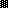 